T. C.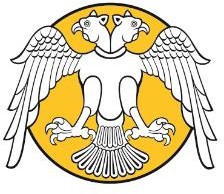 SELÇUK ÜNİVERSİTESİEğitim Bilimleri Enstitüsü Müdürlüğü Ders Ekleme / Çıkarma DilekçesiÖğrenci BilgileriDers BilgileriNot: Süresi içinde yapılmayan başvurular dikkate alınmayacağından başvuruların Güz dönemi için Akademik Takvimde belirtilen Ders Ekleme-Bırakma, Bahar dönemi Akademik Takvimde belirtilen Ders Ekleme-Bırakma süresi sonuna kadar yapılması gerekmektedir.Danışmanı bulunduğum öğrencinin, yukarıda belirttiğim derslerin eklenmesi/silinmesi için gereğini saygı ile arz ederim.İmzaDanışman Adı SoyadıAdı:Anabilim Dalı:Soyadı:Bilim Dalı:Numarası:Programı:Doktora	Yüksek LisansDanışmanı:Tarih:KoduKoduAdıKrediDönemi Güz/BaharDersin DurumuDersin Durumu1EklemeÇıkarma2EklemeÇıkarma3EklemeÇıkarma4EklemeÇıkarma5EklemeÇıkarma